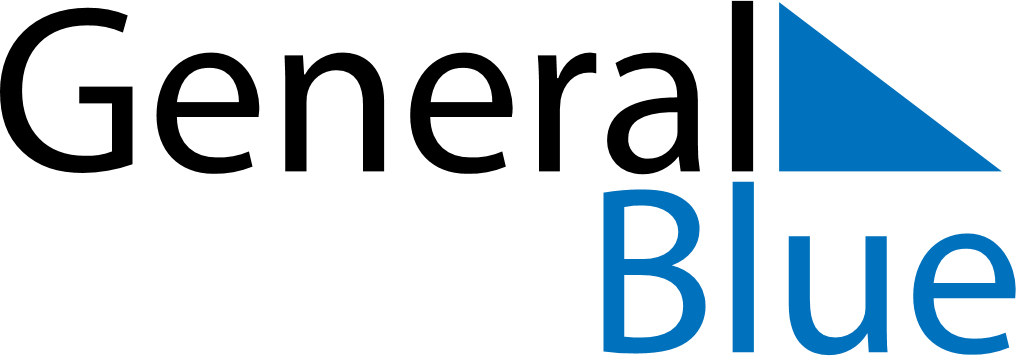 January 2024January 2024January 2024January 2024January 2024January 2024Wadowice, Lesser Poland, PolandWadowice, Lesser Poland, PolandWadowice, Lesser Poland, PolandWadowice, Lesser Poland, PolandWadowice, Lesser Poland, PolandWadowice, Lesser Poland, PolandSunday Monday Tuesday Wednesday Thursday Friday Saturday 1 2 3 4 5 6 Sunrise: 7:40 AM Sunset: 3:50 PM Daylight: 8 hours and 10 minutes. Sunrise: 7:40 AM Sunset: 3:51 PM Daylight: 8 hours and 11 minutes. Sunrise: 7:39 AM Sunset: 3:52 PM Daylight: 8 hours and 12 minutes. Sunrise: 7:39 AM Sunset: 3:53 PM Daylight: 8 hours and 13 minutes. Sunrise: 7:39 AM Sunset: 3:54 PM Daylight: 8 hours and 14 minutes. Sunrise: 7:39 AM Sunset: 3:55 PM Daylight: 8 hours and 16 minutes. 7 8 9 10 11 12 13 Sunrise: 7:39 AM Sunset: 3:56 PM Daylight: 8 hours and 17 minutes. Sunrise: 7:38 AM Sunset: 3:57 PM Daylight: 8 hours and 19 minutes. Sunrise: 7:38 AM Sunset: 3:59 PM Daylight: 8 hours and 20 minutes. Sunrise: 7:37 AM Sunset: 4:00 PM Daylight: 8 hours and 22 minutes. Sunrise: 7:37 AM Sunset: 4:01 PM Daylight: 8 hours and 24 minutes. Sunrise: 7:36 AM Sunset: 4:03 PM Daylight: 8 hours and 26 minutes. Sunrise: 7:36 AM Sunset: 4:04 PM Daylight: 8 hours and 28 minutes. 14 15 16 17 18 19 20 Sunrise: 7:35 AM Sunset: 4:05 PM Daylight: 8 hours and 30 minutes. Sunrise: 7:34 AM Sunset: 4:07 PM Daylight: 8 hours and 32 minutes. Sunrise: 7:34 AM Sunset: 4:08 PM Daylight: 8 hours and 34 minutes. Sunrise: 7:33 AM Sunset: 4:10 PM Daylight: 8 hours and 36 minutes. Sunrise: 7:32 AM Sunset: 4:11 PM Daylight: 8 hours and 39 minutes. Sunrise: 7:31 AM Sunset: 4:13 PM Daylight: 8 hours and 41 minutes. Sunrise: 7:30 AM Sunset: 4:14 PM Daylight: 8 hours and 44 minutes. 21 22 23 24 25 26 27 Sunrise: 7:29 AM Sunset: 4:16 PM Daylight: 8 hours and 46 minutes. Sunrise: 7:28 AM Sunset: 4:17 PM Daylight: 8 hours and 49 minutes. Sunrise: 7:27 AM Sunset: 4:19 PM Daylight: 8 hours and 51 minutes. Sunrise: 7:26 AM Sunset: 4:21 PM Daylight: 8 hours and 54 minutes. Sunrise: 7:25 AM Sunset: 4:22 PM Daylight: 8 hours and 57 minutes. Sunrise: 7:24 AM Sunset: 4:24 PM Daylight: 9 hours and 0 minutes. Sunrise: 7:23 AM Sunset: 4:26 PM Daylight: 9 hours and 3 minutes. 28 29 30 31 Sunrise: 7:21 AM Sunset: 4:27 PM Daylight: 9 hours and 5 minutes. Sunrise: 7:20 AM Sunset: 4:29 PM Daylight: 9 hours and 8 minutes. Sunrise: 7:19 AM Sunset: 4:31 PM Daylight: 9 hours and 11 minutes. Sunrise: 7:17 AM Sunset: 4:32 PM Daylight: 9 hours and 14 minutes. 